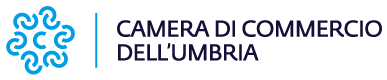 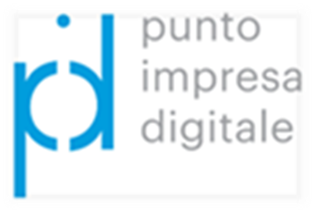 Alla Camera di Commercio dell’UmbriaVia Cacciatori delle Alpi, 4206121 PERUGIADICHIARAcon riferimento alla domanda di liquidazione ai sensi del “Bando per la digitalizzazione, l’internazionalizzazione e la promozione del turismo rivolto alle reti di imprese”di conferire al Sig./ra__________________________________________________________ procura speciale per la trasmissione tramite lo sportello WebTelemaco della domanda relativa al Bando e la gestione di tutte le successive comunicazioni con la Camera di Commercio dell’Umbria tramite le modalità di cui all’articolo 11 del Bando.di attestare - ai sensi e per gli effetti dell’articolo 47 del D.P.R. 445/2000 e consapevole delle responsabilità penali di cui all’articolo 76 del medesimo D.P.R. 445/2000 per le ipotesi di falsità in atti e dichiarazioni mendaci - la corrispondenza delle copie dei documenti allegati ai documenti conservati:agli atti dell’impresa,  oppurepresso l’intermediario.di eleggere domicilio, per tutti gli atti e le comunicazioni inerenti la domanda presso l’indirizzo di posta elettronica certificata del soggetto intermediario che provvede alla trasmissione, a cui viene conferita la facoltà di gestione di tutte le successive comunicazioni secondo le modalità previste nel Bando.di avere preso visione dell’informativa sul trattamento dei dati personali di cui all’art.13 del regolamento europeo 2016/679 (GDPR) riportata nell’articolo 16 del bando e pubblicata sul sito camerale al seguente link https://www.umbria.camcom.it/privacy-policy/informativa-privacy-sulla-gestione-delle-domande-di-contributo-voucher-borse-di-studio.In relazione alla finalità del trattamento di cui al punto 3. lettera c) dell’informativa - fornire informazioni sulle attività, servizi, eventi ed iniziative istituzionali promosse dalla Camera di Commercio - il sottoscritto □ Presta il consenso        □ Nega il consenso_________, lì _________	FIRMA	_______________________________________Parte riservata al Procuratore SpecialeDICHIARAZIONE SOSTITUTIVA DELL’ATTO DI NOTORIETÀIl/la sottoscritto/a________________________________________________, nato/a a________________ il __________________, PEC_______________________________________________________________in qualità di procuratore speciale, che sottoscrive la copia informatica del presente documento, consapevole delle responsabilità penali di cui all’articolo 76 del medesimo D.P.R. 445/2000 per le ipotesi di falsità in atti e dichiarazioni mendaci, dichiara:ai sensi dell’art. 46.1 lett. u) del D.P.R. 445/2000 di agire in qualità di procuratore speciale in rappresentanza del soggetto che ha apposto la propria firma nel presente documento.che le copie anche informatiche dei documenti allegati alla domanda di agevolazione corrispondono ai documenti consegnatigli per l’espletamento degli adempimenti di cui alla sopra citata domanda;di acconsentire a eventuali verifiche e accertamenti da parte della Camera di Commercio dell’Umbria, per quanto riguarda in particolare la documentazione afferente il Bando di cui trattasi.______________________, lì __________________	FIRMA	_____________________________________Il/La sottoscritto/a:Il/La sottoscritto/a:Il/La sottoscritto/a:Il/La sottoscritto/a:Titolare / legale rappresentante dell’impresa:Titolare / legale rappresentante dell’impresa:Titolare / legale rappresentante dell’impresa:Titolare / legale rappresentante dell’impresa:Ubicata in (indirizzo):Ubicata in (indirizzo):ProvinciaCAPCodice Fiscale:Partita IVA:Partita IVA:Partita IVA: